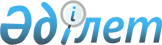 Павлодар ауданында 2016 жылы қоғамдық жұмыстарды ұйымдастыру және қаржыландыру туралы
					
			Күшін жойған
			
			
		
					Павлодар облысы Павлодар аудандық әкімдігінің 2015 жылғы 21 желтоқсандағы № 369/12 қаулысы. Павлодар облысының Әділет департаментінде 2016 жылғы 11 қаңтарда № 4884 болып тіркелді. Күші жойылды - Павлодар облысы Павлодар аудандық әкімдігінің 2016 жылғы 13 мамырдағы № 148/5 қаулысымен      Ескерту. Күші жойылды - Павлодар облысы Павлодар аудандық әкімдігінің 13.05.2016 № 148/5 қаулысымен.

      Қазақстан Республикасының 2001 жылғы 23 қаңтардағы "Халықты жұмыспен қамту туралы" Заңының 7-бабының 5) тармақшасына, 20-бабына және Қазақстан Республикасы Үкіметінің 2001 жылғы 19 маусымдағы № 836 қаулысымен бекітілген қоғамдық жұмыстарды ұйымдастыру мен қаржыландыру Ережесіне сәйкес, жұмыссыз азаматтарға қоғамдық жұмыстарды ұйымдастыру мақсатында Павлодар ауданының әкімдігі ҚАУЛЫ ЕТЕДІ:

      1. 2016 жылға қоғамдық жұмыстарға сұраныс пен ұсыныс 1-қосымшаға сәйкес айқындалсын. 

      2. 2016 жылға қоғамдық жұмыстар жүргізілетін ұйымдардың тізбесі, қоғамдық жұмыстардың түрлері, көлемі мен нақты жағдайлары, қатысушылардың еңбекақысының мөлшері және оларды қаржыландырудың көздері 2-қосымшаға сәйкес бекітілсін.

      3. Осы қаулының орындалуын бақылау аудан әкімінің әлеуметтік мәселелер жөніндегі орынбасарына жүктелсін.

      4. Осы қаулы алғаш ресми жарияланған күннен кейін он күнтізбелік күн өткен соң қолданысқа енгізіледі.

 2016 жылға қоғамдық жұмыстарға сұраныс пен ұсыныс 2016 жылға қоғамдық жұмыстар жүргізілетін ұйымдардың тізбесі, қоғамдық
жұмыстардың түрлері, көлемі мен нақты жағдайлары, қатысушылардың
еңбекақысының мөлшері және оларды қаржыландырудың көздері
					© 2012. Қазақстан Республикасы Әділет министрлігінің «Қазақстан Республикасының Заңнама және құқықтық ақпарат институты» ШЖҚ РМК
				
      Аудан әкімі

А. Бабенко
Павлодар ауданы әкімдігінің
2015 жылғы "21" желтоқсандағы
№ 369/12 қаулысына
1-қосымша№

Ұйымдар тізбесі

Сұраныс (адам)

Ұсыныс (адам)

1.

"Григорьевка ауылдық округі әкімінің аппараты" мемлекеттік мекемесі

20

20

2.

"Рождественка ауылдық округі әкімінің аппараты" мемлекеттік мекемесі

15

15

3.

"Заря ауылдық округі әкімінің аппараты" мемлекеттік мекемесі

20

20

4.

"Заңғар ауылдық округі әкімінің аппараты" мемлекеттік мекемесі 

12

12

5.

"Кеңес ауылдық округі әкімінің аппараты" мемлекеттік мекемесі

20

20

6.

"Мичурин ауылдық округі әкімінің аппараты" мемлекеттік мекемесі

5

5

7.

"Черноярка ауылдық округі әкімінің аппараты" мемлекеттік мекемесі

5

5

8.

"Чернорецк ауылдық округі әкімінің аппараты" мемлекеттік мекемесі

22

22

9.

"Ефремовка ауылдық округі әкімінің аппараты" мемлекеттік мекемесі

5

5

10.

"Шақат ауылдық округі әкімінің аппараты" мемлекеттік мекемесі

21

21

11.

"Красноармейка ауылдық округі әкімінің аппараты" мемлекеттік мекемесі

25

25

12.

"Ольгинка ауылы әкімінің аппараты" мемлекеттік мекемесі

5

5

13.

"Луганск ауылдық округі әкімінің аппараты" мемлекеттік мекемесі

15

15

Барлығы

190

190

Павлодар ауданы әкімдігінің
2015 жылғы "21" желтоқсандағы
№ 369/12 қаулысына
2-қосымша№

Ұйымдардың тізбесі

Түрлері, көлемі

Қоғамдық жұмыстардың нақты жағдайлары

Қатысушылардың еңбекақысының мөлшері және оларды қаржыландырудың көздері

1.

"Григорьевка ауылдық округі әкімінің аппараты" мемлекеттік мекемесі

Елді мекен аумағын көгалдандыру:

ағаш отырғызу – 50 дана;
гүлзарларды орналастыру – 50 шаршы метр;
ескерткіштерді көріктендіру (арнайы мамандықты қажет етпейтін - 1 дана;
көшелерді қоқыстан және көшелерді қардан тазалау – 17 көше.
Үй-үйді аралау – 634 аула, үй шаруашылығы санағы және шаруашылық кітаптарындағы жазбаны нақтылау үшін.

Жұмыс шарттары сағат 9.00- ден 18.30-ға дейін, сағат 13.00-ден 14.30-ға дейін түскі үзіліс, 

жұмыс уақытының ұзақтығы -аптасына 40 сағаттан аспайды.

Ең төмен жалақының мөлшерi, аудандық бюджет

2.

"Рождественка ауылдық округі әкімінің аппараты" мемлекеттік мекемесі

Елді мекен аумағын көгалдандыру:

ағаш отырғызу –100 дана;
гүлзарларды орналастыру – 50 шаршы метр;
ескерткіштерді және обелискілерді көріктендіру (арнайы мамандықты қажет етпейтін - 2 дана;
көшелерді қоқыстан және көшелерді қардан тазалау – 20 көше.
Үй-үйді аралау – 719 аула, үй шаруашылығы санағы және шаруашылық кітаптарындағы жазбаны нақтылау үшін.

Жұмыс шарттары сағат 9.00- ден 18.30-ға дейін, сағат 13.00-ден 14.30-ға дейін түскі үзіліс, 

жұмыс уақытының ұзақтығы -аптасына 40 сағаттан аспайды.

Ең төмен жалақының мөлшерi, аудандық бюджет

3.

"Заря ауылдық округі әкімінің аппараты" мемлекеттік мекемесі

Елді мекен аумағын көгалдандыру:

ағаш отырғызу – 100 дана;
гүлзарларды орналастыру – 60 шаршы метр;
ескерткіштерді және обелискілерді көріктендіру (арнайы мамандықты қажет етпейтін - 2 дана;
көшелерді қоқыстан және көшелерді қардан тазалау – 24 көше.
Үй-үйді аралау – 540 аула, үй шаруашылығы санағы және шаруашылық кітаптарындағы жазбаны нақтылау үшін.

Жұмыс шарттары сағат 9.00- ден 18.30-ға дейін, сағат 13.00-ден 14.30-ға дейін түскі үзіліс, 

жұмыс уақытының ұзақтығы -аптасына 40 сағаттан аспайды.

Ең төмен жалақының мөлшерi, аудандық бюджет

4.

"Заңғар ауылдық округі әкімінің аппараты" мемлекеттік мекемесі

Елді мекен аумағын көгалдандыру:

Ағаш отырғызу – 100 дана;
гүлзарларды орналастыру – 15 шаршы метр;
ескерткіштерді көріктендіру (арнайы мамандықты қажет етпейтін – 1 дана;
көшелерді қоқыстан және көшелерді қардан тазалау – 11 көше.
Үй-үйді аралау – 174 аула, үй шаруашылығы санағы және шаруашылық кітаптарындағы жазбаны нақтылау үшін.

Жұмыс шарттары сағат 9.00- ден 18.30-ға дейін, сағат 13.00-ден 14.30-ға дейін түскі үзіліс, 

жұмыс уақытының ұзақтығы -аптасына 40 сағаттан аспайды.

Ең төмен жалақының мөлшерi, аудандық бюджет

5.

"Кеңес ауылдық округі әкімінің аппараты" мемлекеттік мекемесі

Елді мекен аумағын көгалдандыру:

ағаш отырғызу –75 дана;
гүлзарларды орналастыру – 10 шаршы метр;
ескерткіштерді және обелискілерді көріктендіру (арнайы мамандықты қажет етпейтін – 2 дана;
көшелерді қоқыстан және көшелерді қардан тазалау – 15 көше.
Үй-үйді аралау – 540 аула, үй шаруашылығы санағы және шаруашылық кітаптарындағы жазбаны нақтылау үшін.

Жұмыс шарттары сағат 9.00- ден 18.30-ға дейін, сағат 13.00-ден 14.30-ға дейін түскі үзіліс, 

жұмыс уақытының ұзақтығы –аптасына 40 сағаттан аспайды.

Ең төмен жалақының мөлшерi, аудандық бюджет

6.

"Мичурин ауылдық округі әкімінің аппараты" мемлекеттік мекемесі

Елді мекен аумағын көгалдандыру:

ағаш отырғызу – 100 дана;
гүлзарларды орналастыру – 30 шаршы метр;
ескерткіштерді көріктендіру (арнайы мамандықты қажет етпейтін – 3 дана;
көшелерді қоқыстан және көшелерді қардан тазалау – 22 көше.
Үй-үйді аралау – 653 аула, үй шаруашылығы санағы және шаруашылық кітаптарындағы жазбаны нақтылау үшін.

Жүмыс шарттары сағат 9.00- ден 18.30-ға дейін, сағат 13.00-ден 14.30-ға дейін түскі үзіліс, 

жұмыс уақытының ұзақтығы -аптасына 40 сағаттан аспайды.

Ең төмен жалақының

мөлшерi, аудандық бюджет

7.

"Черноярка ауылдық округі әкімінің аппараты" мемлекеттік мекемесі

Елді мекен аумағын көгалдандыру:

ағаш отырғызу –100 дана;
гүлзарларды орналастыру – 80 шаршы метр;
обелискілерді көріктендіру (арнайы мамандықты қажет етпейтін – 1 дана;
көшелерді қоқыстан және көшелерді қардан тазалау – 3 көше.
Үй-үйді аралау – 800 аула, үй шаруашылығы санағы және шаруашылық кітаптарындағы жазбаны нақтылау үшін.

Жұмыс шарттары сағат 9.00- ден 18.30-ға дейін, сағат 13.00-ден 14.30-ға дейін түскі үзіліс, 

жұмыс уақытының ұзақтығы –аптасына 40 сағаттан аспайды.

Ең төмен жалақының мөлшерi, аудандық бюджет

8.

"Чернорецк ауылдық округі әкімінің аппараты" мемлекеттік мекемесі

Елді мекен аумағын көгалдандыру:

ағаш отырғызу – 100 дана;
гүлзарларды орналастыру – 50 шаршы метр;
ескерткіштерді көріктендіру (арнайы мамандықты қажет етпейтін – 2 дана;
көшелерді қоқыстан және көшелерді қардан тазалау – 35 көше.
Үй-үйді аралау – 899 аула, үй шаруашылығы санағы және шаруашылық кітаптарындағы жазбаны нақтылау үшін.

Жұмыс шарттары сағат 9.00- ден 18.30-ға дейін, сағат 13.00-ден 14.30-ға дейін түскі үзіліс, 

жұмыс уақытының ұзақтығы -аптасына 40 сағаттан аспайды.

Ең төмен жалақыныҺ мөлшерi, аудандық бюджет

9.

"Ефремовка ауылдық округі әкімінің аппараты" мемлекеттік мекемесі

Елді мекен аумағын көгалдандыру:

ағаш отырғызу 100 дана;
гүлзарларды орналастыру – 60 шаршы метр;
ескерткіштерді көріктендіру (арнайы мамандықты қажет етпейтін – 1 дана;
көшелерді қоқыстан және көшелерді қардан тазалау – 17 көше.
Үй-үйді аралау – 348 аула, үй шаруашылығы санағы және шаруашылық кітаптарындағы жазбаны нақтылау үшін.

Жұмыс шарттары сағат 9.00- ден 18.30-ға дейін, сағат 13.00-ден 14.30-ға дейін түскі үзіліс, 

жұмыс уақытының ұзақтығы –аптасына 40 сағаттан аспайды.

Ең төмен жалақының мөлшерi, аудандық бюджет

10.

"Шақат ауылдық округі әкімінің аппараты" мемлекеттік мекемесі

Елді мекен аумағын көгалдандыру:

ағаш отырғызу – 80 дана;
гүлзарларды орналастыру – 80 шаршы метр;
ескерткіштерді көріктендіру (арнайы мамандықты қажет етпейтін – 4 дана;
көшелерді қоқыстан және көшелерді қардан тазалау – 25 көше.
Үй-үйді аралау – 462 аула, үй шаруашылығы санағы және шаруашылық кітаптарындағы жазбаны нақтылау үшін.

Жұмыс шарттары сағат 9.00- ден 18.30-ға дейін, сағат 13.00-ден 14.30-ға дейін түскі үзіліс, 

жұмыс уақытының ұзақтығы -аптасына 40 сағаттан аспайды.

Ең төмен жалақының мөлшерi, аудандық бюджет

11.

"Красноармейка ауылдық округі әкімінің аппараты" мемлекеттік мекемесі

Елді мекен аумағын көгалдандыру:

Ағаш отырғызу – 150 дана;
гүлзарларды орналастыру – 50 шаршы метр;
ескерткіштерді көріктендіру (арнайы мамандықты қажет етпейтін - 1 дана;
көшелерді қоқыстан және көшелерді қардан тазалау – 25 көше.
Үй-үйді аралау – 450 аула, үй шаруашылығы санағы және шаруашылық кітаптарындағы жазбаны нақтылау үшін.

Жұмыс шарттары сағат 9.00- ден 18.30-ға дейін, сағат 13.00-ден 14.30-ға дейін түскі үзіліс, 

жұмыс уақытының ұзақтығы -аптасына 40 сағаттан аспайды.

Ең төмен жалақының мөлшерi, аудандық бюджет

12.

"Ольгинка ауылы әкімінің аппараты" мемлекеттік мекемесі

Елді мекен аумағын көгалдандыру:

ағаш отырғызу – 30 дана;
гүлзарларды орналастыру – 15 шаршы метр;
ескерткіштерді көріктендіру (арнайы мамандықты қажет етпейтін - 1 дана;
көшелерді қоқыстан және көшелерді қардан тазалау – 10 көше.
Үй-үйді аралау – 250 аула, үй шаруашылығы санағы және шаруашылық кітаптарындағы жазбаны нақтылау үшін.

Жұмыс шарттары сағат 9.00- ден 18.30-ға дейін, сағат 13.00-ден 14.30-ға дейін түскі үзіліс, 

жұмыс уақытының ұзақтығы -аптасына 40 сағаттан аспайды.

Ең төмен жалақының мөлшерi, аудандық бюджет

13.

"Луганск ауылдық округі әкімінің аппараты" мемлекеттік мекемесі

Елді мекен аумағын көгалдандыру:

ағаш отырғызу – 70 дана;
гүлзарларды орналастыру – 30 шаршы метр;
ескерткіштерді көріктендіру (арнайы мамандықты қажет етпейтін - 2 дана;
көшелерді қоқыстан және көшелерді қардан тазалау – 10 көше.
Үй-үйді аралау – 540 аула, үй шаруашылығы санағы және шаруашылық кітаптарындағы жазбаны нақтылау үшін.

Жұмыс шарттары сағат 9.00- ден 18.30-ға дейін, сағат 13.00-ден 14.30-ға дейін түскі үзіліс, 

жұмыс ақытының ұзақтығы -аптасына 40 сағаттан аспайды.

Ең төмен жалақының мөлшерi, аудандық бюджет

